Θεσσαλονίκη, 08.01.2020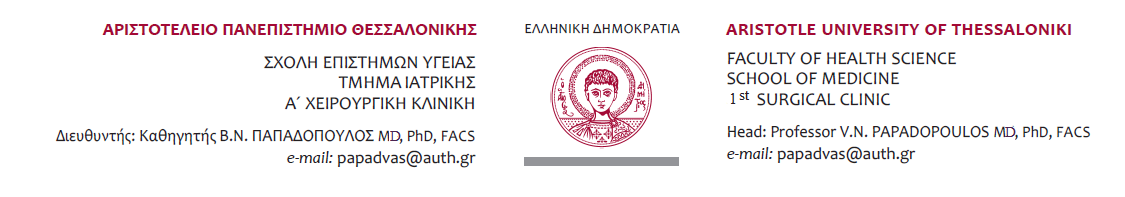 ΑΝΑΚΟΙΝΩΣΗ ΕΞΕΤΑΣΤΙΚΗΣ ΙΑΝΟΥΑΡΙΟΥΚαλούνται οι φοιτητές της  Α΄Χειρουργικής Κλινικής Α.Π.Θ να προσέλθουν για τις εξετάσεις Χειρουργικής ,αφού προηγουμένως δηλωθούν  ηλεκτρονικά στο  elearning.auth.gr ,μέχρι 2 μέρες πριν την αντίστοιχη ημερομηνία εξέτασης.-21 Ιανουαρίου 2020  ημέρα Τρίτη  και ώρα 9.00 π.μ., εξετάσεις του Ζ΄ ΕΞΑΜΗΝΟΥ (ΧΕΙΡΟΥΡΓΙΚΗ ΙΙ),κωδ. μαθήματος ΙΑ0346Τόπος διεξαγωγής : αμφιθέατρο  νοσοκομείου Γ. Παπαγεωργίου-23 Ιανουαρίου 2020 ημέρα Πέμπτη και ώρα 09:00-10:00 π.μ θα γίνουν οι εξετάσεις του ΣΤ΄ ΕΞΑΜΗΝΟΥ (ΧΕΙΡΟΥΡΓΙΚΗ Ι) κωδ. μαθήματος ΙΑ0345Τόπος διεξαγωγής : αμφιθέατρο  νοσοκομείου Γ. Παπαγεωργίου.-20 Φεβρουαρίου 2020 ημέρα Πέμπτη και ώρα 09:00-11:00 π.μ. θα γίνουν οι εξετάσεις του επιλεγόμενου μαθήματος Αγγειοχειρουργικής Θ΄εξαμήνου (κωδ. μαθ.IA0240)-21 Φεβρουαρίου 2020 ημέρα Παρασκευή και ώρα 13:00-14:00 μ.μ. (ΤΕΣΤ ΤΡΙΜΗΝΟΥ) εξετάσεις χειρουργικής πτυχίου (ΙΑ ΕΞΑΜΗΝΟΥ), κωδ. μαθήματος ΙΑ0344Τόπος διεξαγωγής : αμφιθέατρο νοσοκομείου Παπαγεωργίου.Για τις προφορικές εξετάσεις  χειρουργικής πτυχίου, θα γίνει ενημέρωση την ημέρα των γραπτών εξετάσεων.Οδηγίες εγγραφής:- https://elearning.auth.gr, login, username & password- Εντοπισμός τίτλου μαθήματος, όνομα διδάσκοντοςΧειρουργική Ι - Α΄Χειρουργική Κλινική Α.Π.Θ. "Γ.Ν Παπαγεωργίου"Χειρουργική ΙI - Α΄Χειρουργική Κλινική Α.Π.Θ. "Γ.Ν Παπαγεωργίου"Χειρουργική - Α΄Χειρουργική Κλινική Α.Π.Θ. "Γ.Ν Παπαγεωργίου"Αγγειοχειρουργική- Εικονίδιο αυτοεγγραφής (ένα κλειδάκι)- Εισαγωγή κωδικού μαθήματος (το ΙΑ με λατινικούς χαρακτήρες και το πρώτο νούμερο είναι το μηδέν)- Επιλογή Εnrol me (για εγγραφή στο μάθημα)- Τέλος, επιστροφή στην αρχική σελίδα, επιλογή/click στο «Δήλωση  συμμετοχής στις εξετάσεις» (το οποίο βρίσκεται κάτω από το Forum ανακοινώσεων)- Επιλογή/click στο ‘’ΝΑΙ’’ και κατόπιν στο “Αποθήκευση επιλογής”.  Από τη γραμματεία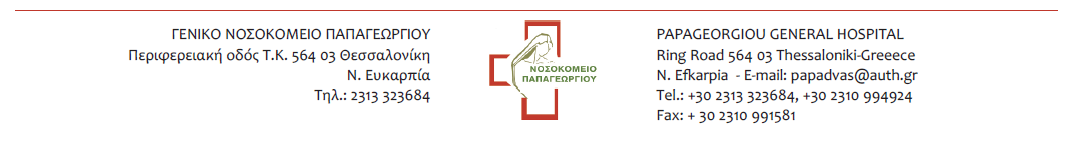 